Спецификация контрольных измерительных материалов для проведения промежуточной аттестации по биологии в 8 классахНазначение КИМИтоговая работа предназначена для проведения процедуры оценки качества образования по предмету «биология» в рамках мониторинга образовательных достижений обучающихся 8 классов. Проводится в соответствии с Федеральным законом от 29.12.2012 № 273-ФЗ «Об образовании в Российской Федерации». Основная цель работы – выявить уровень достижения школьниками планируемых результатов, разработанных на основе федерального государственного образовательного стандарта основного общего образования по предмету «биология». 2. Документы, определяющие содержание КИМ Содержание и структура итоговой работы по предмету «Информатика» разработаны на основе следующих документов и методических материалов:-  федеральный государственный образовательный стандарт основного общего образования (Приказ Министерства образования и науки РФ № 1897 от 17.12.2010 г. с изменениями от 29 декабря 2014 года и от 31 декабря 2015 года)-     программа по биологии для 8 классов;-     планируемые результаты освоения ООП ООО.Структура КИМЧасть I содержит  17 заданий базового уровня сложности с выбором одного правильного ответа из четырёх предложенных.Часть II содержит 3 задания повышенного уровня сложности. Распределение заданий КИМ по уровню сложности. Система оценивания отдельных заданий и всей работы в целомТаблица перевода тестовых баллов в школьные оценкиПродолжительность проверяемой работы-40 минутВариант 1Часть ААртериальная кровь в отличие от венозной:А) ярко-красная, бедная кислородом; В) темная, бедная кислородомБ) ярко-красная, богатая кислородом Г) темная, богатая кислородомБольшой вклад в учение о высшей нервной деятельности внес:А) И.И. Мечников; Б) И.П. Павлов; В) Луи Пастер; Г) Н.А. СемашкоКак яйцеклетка, так и сперматозоиды:А) имеют диплоидный набор хромосом В) содержат небольшой запас питательных веществБ) имеют гаплоидный набор хромосом Г) содержат большой запас питательных веществ.Головной мозг входит в состав нервной системы:А) периферической Б) вегетативной В) центральной Г) соматическойХромосомы – носители наследственности; у человека в половых клетках:А) 46 хромосом; Б) 23 хромосомы; В) 48 хромосомУсловный рефлекс …А) характерен для всех особей вида;    В) передается по наследству;Б) приобретается в течение жизни;       Г) является врожденным.Процесс слияния мужских и женских половых клеток называется:А) деление Б) оплодотворение В) соединениеКак называется наружный слой кожи человека?А) дерма Б) эпидермис В) гиподерма Г) подкожная жировая клетчаткаУстанови соответствие (соедини стрелками)Обозначь внутренние и внешние органы половой системы человека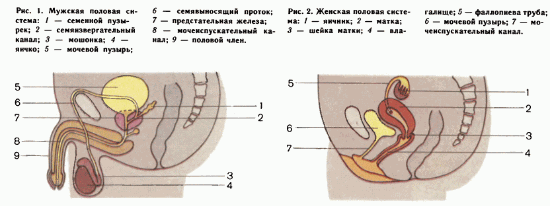 4____________________________                  1._____________________________5____________________________                  2._____________________________6____________________________                  3._____________________________7____________________________                 4._____________________________8____________________________                 5._____________________________9____________________________                 Связь  плаценты с организмом зародыша проходит через___________________________________________________________________Развитие яйцеклетки длится около _______________________________________Чем отличаются врожденные заболевания от наследственных?______________________________________________________________________________________________________________________________________________________________________________________________________Заполни таблицу:Заполни таблицу:Угасание условных рефлексов называется:________________________________Состояние мозга и всего организма в целом, характеризующее расслабление мышц, слабой реакцией на внешние раздражители_______________________Часть В Опиши работу полушарий мозга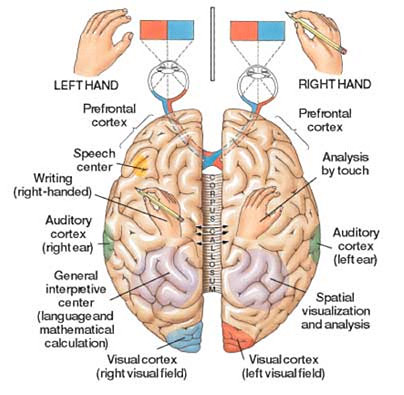 Перечисли этапы памяти._______________________________________________________________________________________________________________________________________Что такое эмоции? Как они связаны с потребностями?_____________________________________________________________________________________________________________________________________________________________________________________________________________________________________________________________________________________________________________________________________________________Вариант 2 Часть АВенозная кровь в отличие от артериальной:А) ярко-красная, бедная кислородом; В) темная, бедная кислородомБ) ярко-красная, богатая кислородом Г) темная, богатая кислородомПервый ученый, доказавший участие нервной системы в формировании поведения человека был римский врач:А) И.И. Мечников; Б) И.П. Павлов; В) Луи Пастер; Г) ГаленЗигота:А) имеет диплоидный набор хромосом В) содержит небольшой запас питательных веществБ) имеет гаплоидный набор хромосом Спинной мозг входит в состав нервной системы:А) периферической Б) вегетативной В) центральной Г) соматическойХромосомы – носители наследственности; у человека в половых клетках:А) 46 хромосом; Б) 23 хромосомы; В) 48 хромосомБезусловный  рефлекс …А) характерен для отдельных особей вида;    В) непостоянны;Б) приобретается в течение жизни;                  Г) является врожденным.Где происходит слияние мужских и женских половых клеток:А) в матке  Б) в маточной трубе  В) в яичникеКак называется наружный слой кожи человека?А) дерма Б) эпидермис В) гиподерма Г) подкожная жировая клетчаткаУстанови соответствие (соедини стрелками)Обозначь внутренние и внешние органы половой системы человека4____________________________                  1._____________________________5____________________________                  2._____________________________6____________________________                  3._____________________________7____________________________                 4._____________________________8____________________________                 5._____________________________9____________________________                 Питание зародыша осуществляется через___________________________________________________________________Сперматозоид состоит из:________________________________________________Чем отличается безусловный рефлекс от условного?______________________________________________________________________________________________________________________________________________________________________________________________________Заполни таблицу:Заполни таблицу:Что способствует активному запоминанию?:_______________________________Состояние мозга и всего организма в целом, характеризующее расслабление мышц, слабой реакцией на внешние раздражители_______________________Часть В Опиши работу полушарий мозгаПеречисли признаки солнечного удара._______________________________________________________________________________________________________________________________________Какие органы обеспечивают вдох и выдох? Почему легкие не могут самостоятельно совершать дыхательные движения?_____________________________________________________________________________________________________________________________________________________________________________________________Вариант 3Часть ААртериальная кровь в отличие от венозной:А) ярко-красная, бедная кислородом; В) темная, бедная кислородомБ) ярко-красная, богатая кислородом Г) темная, богатая кислородомБольшой вклад в учение о высшей нервной деятельности внес:А) И.И. Мечников; Б) И.П. Павлов; В) Луи Пастер; Г) Н.А. СемашкоКак яйцеклетка, так и сперматозоиды:А) имеют диплоидный набор хромосом В) содержат небольшой запас питательных веществБ) имеют гаплоидный набор хромосом Г) содержат большой запас питательных веществ.Головной мозг входит в состав нервной системы:А) периферической Б) вегетативной В) центральной Г) соматическойХромосомы – носители наследственности; у человека в половых клетках:А) 46 хромосом; Б) 23 хромосомы; В) 48 хромосомУсловный рефлекс …А) характерен для всех особей вида;    В) передается по наследству;Б) приобретается в течение жизни;       Г) является врожденным.Что образуется при оплодотворении:А) зигота Б) яйцеклетка В) хромосомыКак называется самый глубокий  слой кожи человека?А) дерма Б) эпидермис В) гиподерма Г) подкожная жировая клетчаткаУстанови соответствие (соедини стрелками)Обозначь внутренние и внешние органы половой системы человека4____________________________                  1._____________________________5____________________________                  2._____________________________6____________________________                  3._____________________________7____________________________                 4._____________________________8____________________________                 5._____________________________9____________________________                 Спинной мозг находится_____________________________________________________________Легкие состоят из _______________________________________Какие функции выполняют органы пищеварения?______________________________________________________________________________________________________________________________________________________________________________________________________Заполни таблицу:Заполни таблицу:Причины движения крови по сосудам:________________________________Состояние мозга и всего организма в целом, характеризующее расслабление мышц, слабой реакцией на внешние раздражители_______________________Часть В Опиши работу полушарий мозгаПеречисли признаки теплового удара._______________________________________________________________________________________________________________________________________Какую функцию выполняют потовые и сальные железы? Почему протоки сальных желез впадают в волосяную сумку, где находятся корни волос?_____________________________________________________________________________________________________________________________________________________________________________________________________________________________________________________________________________________________________________________________________________________Вариант 4Часть АВенозная кровь в отличие от артериальной:А) ярко-красная, бедная кислородом; В) темная, бедная кислородомБ) ярко-красная, богатая кислородом Г) темная, богатая кислородомПервый ученый, доказавший участие нервной системы в формировании поведения человека был римский врач:А) И.И. Мечников; Б) И.П. Павлов; В) Луи Пастер; Г) ГаленЗигота:А) имеет диплоидный набор хромосом В) содержит небольшой запас питательных веществБ) имеет гаплоидный набор хромосом Спинной мозг входит в состав нервной системы:А) периферической Б) вегетативной В) центральной Г) соматическойХромосомы – носители наследственности; у человека в половых клетках:А) 46 хромосом; Б) 23 хромосомы; В) 48 хромосомБезусловный  рефлекс …А) характерен для отдельных особей вида;    В) непостоянны;Б) приобретается в течение жизни;                  Г) является врожденным.Сколько длится половое созревание у юношей:А) от 10-11 до 17-18 лет  Б) от 8-10 до 16-17 лет  В) от 11-12 до 16-17 летКак называется второй слой кожи человека?А) дерма Б) эпидермис В) гиподерма Г) подкожная жировая клетчаткаУстанови соответствие (соедини стрелками)Обозначь внутренние и внешние органы половой системы человека4____________________________                  1._____________________________5____________________________                  2._____________________________6____________________________                  3._____________________________7____________________________                 4._____________________________8____________________________                 5._____________________________9____________________________                 Центральная нервная система регулирует_____________________________________________________________Скелетная мышца сокращается за счет:________________________________________________Как изменяется пища в ротовой полости и в желудке?______________________________________________________________________________________________________________________________________________________________________________________________________Заполни таблицу:Заполни таблицу:Пищевой рефлекс это:_______________________________Состояние мозга и всего организма в целом, характеризующее расслабление мышц, слабой реакцией на внешние раздражители_______________________Часть В Опиши работу полушарий мозгаОхарактеризуйте значение кожных покровов._____________________________________________________________________________________________________________________________________В чем значение почек? Какие функции они выполняют в организме?____________________________________________________________________________________________________________________________________________________________________________________________________________________________________________________________________________________________________________________________________________________Уровень сложности заданийКоличество заданийУровень сложности заданийВсегоБазовый17Повышенный3Итого20Максимальное количество баллов за 1 заданиеМаксимальное количество баллов за 1 заданиеМаксимальное количество баллов за 1 заданиеКоличество баллов за работу в целомЧасть АЧасть ВЗадания А1-А17Задания В1-В31 балл2 балла23 баллаТестовый баллШкольная оценка1-9 баллов (менее 25%)10-14 баллов (26 – 50%)15-19 баллов (51 – 80%)20-23 баллов (более 80%)«2»«3»«4»«5»1. Предохраняет от охлажденияЭпидермис2. Находится меланинДерма3. Состоит из прилегающих друг к другу погибших клетокПодкожная жировая клетчатка4. Находятся потовые железыНаследственное заболеваниеВрожденное заболеваниеБезусловный рефлекс (определение, примеры)Условный рефлекс (определение, примеры)________________________________________________________________________________________________________________________________________________________________________________________________________________________________________________________________________________________1. Предохраняет от охлажденияЭпидермис2. Находится меланинДерма3. Состоит из прилегающих друг к другу погибших клетокПодкожная жировая клетчатка4. образована соединительной тканьюПричины наследственных заболеванийПричины врожденных  заболеваний Безусловный рефлекс (определение, примеры)Условный рефлекс (определение, примеры)________________________________________________________________________________________________________________________________________________________________________________________________________________________________________________________________________________________Предохраняет от охлажденияЭпидермис2. Находится меланинДерма3. Состоит из прилегающих друг к другу погибших клетокПодкожная жировая клетчатка4. Находятся потовые железыАктивный иммунитетПассивный иммунитетБольшой круг кровообращенияМалый круг кровообращенияПредохраняет от охлажденияЭпидермис2. Находится меланинДерма3. Состоит из прилегающих друг к другу погибших клетокПодкожная жировая клетчатка4. образована соединительной тканьюАртериальное кровотечениеВенозное кровотечениеРефлекторная регуляция дыханияГуморальная регуляция дыхания